Ҡарар	                                                             решениЕ   От 27.12.2017 года                                                                           № 37/269с.СкворчихаО продаже проектной – сметной документации    Руководствуясь  Постановлением Правительства Республики Башкортостан от 20.03.2017 г. №89 «О программе газификации Республики Башкортостан, финансируемой за счет средств специальных надбавок к тарифам на транспортировку газа по газораспределительным сетям, на 2017 год» и                   рассмотрев обращение директора филиала ПАО «Газпром газораспределение Уфа» Шумилова Д.С. о продаже проектной – сметной документации и результатов инженерных изысканий по объекту «Газификация улицы Речная в с.Кинзекеево Ишимбайского района Республики Башкортостан», Совет сельского поселения Скворчихинский сельсовет муниципального района Ишимбайский район Республики Башкортостан р е ш и л:Поручить главе сельского поселения Скворчихинский сельсовет муниципального района Ишимбайский район Республики Башкортостан   заключить договор купли-продажи проектной-сметной документации по объекту: «Газификация улицы Речная в с.Кинзекеево Ишимбайского района Республики Башкортостан» с ПАО «Газпром газораспределение Уфа».Контроль за исполнением данного решения оставляю за собой.Глава сельского поселения					Г.Ф. БардовскаяБашҡортостан Республикаһы Ишембай районы муниципаль районы Скворчиха ауыл советы  ауыл биләмәһе Советы     Yзәк  урамы, 61, Скворчиха  ауылы, Ишембай районы, Башкортостан республикаһыТел. Факс: 8(34794) 74-1-19, e-mail: skworsp@ufamts.ru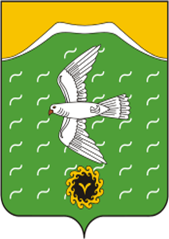 Совет  сельского поселения Скворчихинский сельсовет    муниципального района  Ишимбайский район   Республики БашкортостанЦентральная ул., д.61, с.Скворчиха, Ишимбайский район, Республика Башкортостан, 453226Тел. Факс: 8(34794) 74-1-19, e-mail: skworsp@ufamts.ru